* as memberAwards  National level “RD ASANA Gold Medal Award 2013” for significant contributions in the area of Plant Physiology for Teaching, Research and Extension from Indian Society of Plant Physiology, New Delhi. Ad-hoc ProjectsFive Best Papers With NAAS Ratings S.M. Impa, S. Nadaradjan, P. Boominathan, G. Shashidhara, H. Bindumadhava, and M.S. Sheshshayee, 2005. Carbon isotope discrimination accurately reflects variability in WUE measured at a whole plant level in rice (Oryza sativa L.) Crop Science 45: 2517 – 2522.(7.64)P. Raghuveer Rao , D. Subrhamanyam , B. Sailaja , R. P. Singh , V. Ravichandran , G. V. Sudershan Rao , P. Swain , S. G. Sharma , S. Saha ,   S. Nadaradjan , P. J. R. Reddy , A. Shukla, P. C. Dey , D. P. Patel , S. Ravichandran & S. R. Voleti ,  2013.  Influence of boron on spikelet fertility under varied soil conditions in rice genotypes, Journal of Plant Nutrition, 36:3, 390-400. (6.75)Renu Singh, Yashi Singh, Suchit Xalaxo, S. Verulkarb, Neera Yadav, Shweta Singh, Nisha Singh, K.S.N. Prasad, K. Kondayya, P.V. Ramana Rao, M. Girija Rani,T. Anuradha, Y. Suraynarayana, P.C. Sharma, S.L. Krishnamurthy, S.K. Sharma,J.L. Dwivedi, A.K. Singh, P.K. Singh, Nilanjay, N.K. Singh, Rajesh Kumar, S.K. Chetia,T. Ahmad, M. Rai, P. Perraju, Anita Pande, D.N. Singh, N.P. Mandal, J.N. Reddy, O.N. Singh, J.L. Katara, B. Marandi, P. Swain, R.K. Sarkar, D.P. Singh, T. Mohapatra,G. Padmawathi, T. Ram, R.M. Kathiresan, K. Paramsivam, S. Nadaradjan, S. Thirumeni, M. Nagarajan, A.K. Singh, Prashant Vikram, Arvind Kumar,E. Septiningshih, U.S. Singh, A.M. Ismail, D. Mackill, Nagendra K. Singh, 2016.  From QTL to variety-harnessing the benefits of QTLs for drought, floodand salt tolerance in mega rice varieties of India through a multi-institutional network, Plant Science,  242: 278 -287. (9.79)K Raju, AL Narayanan, R Mohan and S Nadaradjan, 2018. Influence of sowing dates on growth and yield of aerobic rice, International journal of chemical studies, 6(1): 706-709. (5.31)Aditi Bhandari, Pawan Jayaswal, Neera Yadav, Renu Singh, Yashi Singh, Balwant Singh, Nisha Singh, Sangeeta Singh, Amitha Sevanthi, Vandna Rai, Satish Verulkar, P. V. Ramana Rao, M. Girija Rani, T. Anuradha, P. V. Satyanarayana, S. L. Krishnamurthy, Prabodh Sharma, Deepika Singh, P. K.  Singh, Nilanjay, Rajesh Kumar, Sanjay Chetia, T. Ahmad, Mayank Rai, Jawahar Katara, B. Marandi,  Padmini Swain, R. K. Sarkar, D. P. Singh, J. N. Reddy, Nimai Mandal, K. Paramasivam,  S. Nadaradjan, S. Thirumeni, Jyothi Badri, G. Padmavathi, T. Ram and Nagendra Singh., 2019.   Genomics-assisted backcross breeding for infusing climate resilience in high-yielding green revolution varieties of rice.  Indian J. Genet., 79(1) Suppl. 160-170 (6.47)Thomas, T., Purushothaman, J., Janarthanan, R. Anusuya, N., Prasanna Geetha Medisetti, Karthick, J., Nadaradjan, S., and Thirumeni, S.,  2020. Identification of rice genotypes for seedling stage multiple abiotic stress tolerance. Plant Physiol. Rep. 25, 697–706 (5.18)Name:S. NADARADJAN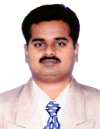 Designation:Associate Professor (Crop Physiology)Email ID:nadaradjans@gmail.comMobile:9944015690Area of Specialization:Molecular Stress physiology, Hormonal physiologyYears of Experience:14 years as on 07-09-2020With ISBNWithout ISBNBooks22Book Chapters22Research Articles (International)Research Articles (National)Research Notes3102Conference/ Seminar/ Symposium PapersPoster PapersManuals (Teaching/ Training/ E-Courses)Popular Articles/ Pamphlet/ Leaflet145214Students GuidedUGPGPh.D.Students Guided3545*NilSl.NoTitle of the projectFunding AgencyPI/Co PIGrant sanctioned (in Lakh Rs)DurationDurationSl.NoTitle of the projectFunding AgencyPI/Co PIGrant sanctioned (in Lakh Rs)FromTo1AICRIP trial crop physiology Directorate of Rice researchPI1.322009Till date2Study on the efficiency of  ALLCOR, Plant Growth regulator on rice sponsored by Neophyll Agrisciences Pvt., Ltd., ChennaiPI0.35200820083Studies on CEEDRICH for Physiological and Yield parameters in riceM/s. Tropical Agrosystem (India) Pvt. Ltd, ChennaiPI1.50201920204Rehabilitation of existing tissue culture laboratory and production of virus free Banana planting materialNHM, State Government of PuducherryCo PI20.002017Till date5From QTL to variety: Genomics – assisted introgression and field evaluation of rice varieties with genes/QTLs for yield under drought, flood and slat stress.Department of BiotechnologyCo PI83.35201120156From QTL to variety: Marker- assisted breeding of abiotic stress tolerant rice varieties with major QTLs for drought, submergence and salt toleranceDepartment of BiotechnologyCo PI53.36201820217Evaluation of zymo grainrich and greengrow on growth, physiology and yield of rice and vegetablesM/s United Alacrity India Pvt. Ltd., ChennaiCo PI7.6420192021